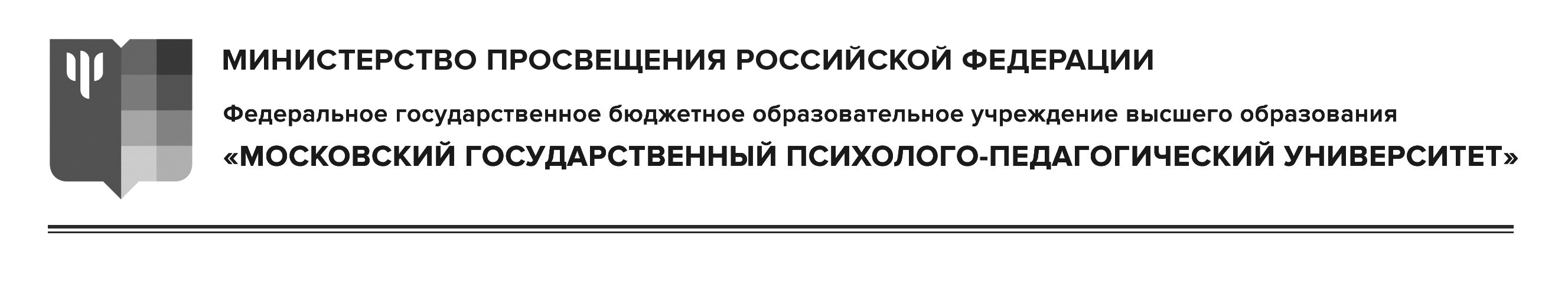 Аннотированный перевод диссертаций для сдачи кандидатского экзаменапо дисциплине «Иностранный язык (английский язык)»Направление подготовки _________ – ___________________________________(код)	(наименование)Научная специальность _________ – ___________________________________(код)	(наименование) Аспирант / Экстерн									И.О. ФамилияМосква, 20___